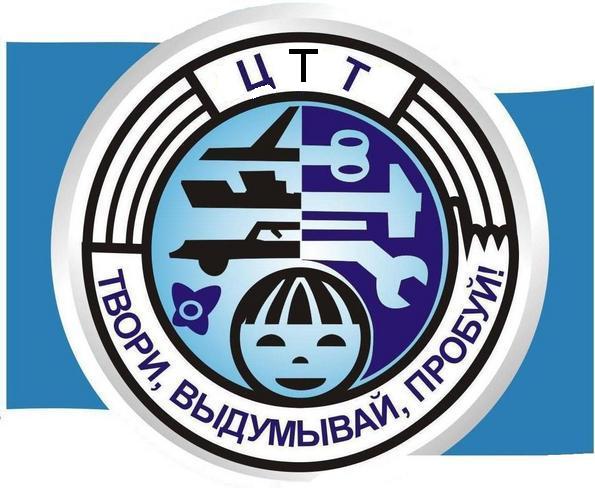 Орган издания МКУ ДО «Центр Технического Творчества»С 10.11.2017 г. – 10.12.2017 г.     13.11.2017 г.  МКУ  ДО  «ЦТТ»  посетили  с  экскурсией  ребята  с  частной  школы  «Интеллект».  Учащиеся  этой  школы  очень  сильно  заинтересовались  направлениями  объединений  нашего  центра,  особенно  «Начально-техническим  моделированием»,  что  даже  умело,  принялись  за  работу,  выпиливая  формы  деталей….     Учащиеся  частной  школы  «Интеллект»  остались  довольны  визитом  и  планируют  в  ближайшее  время  посещать  кружки  центра.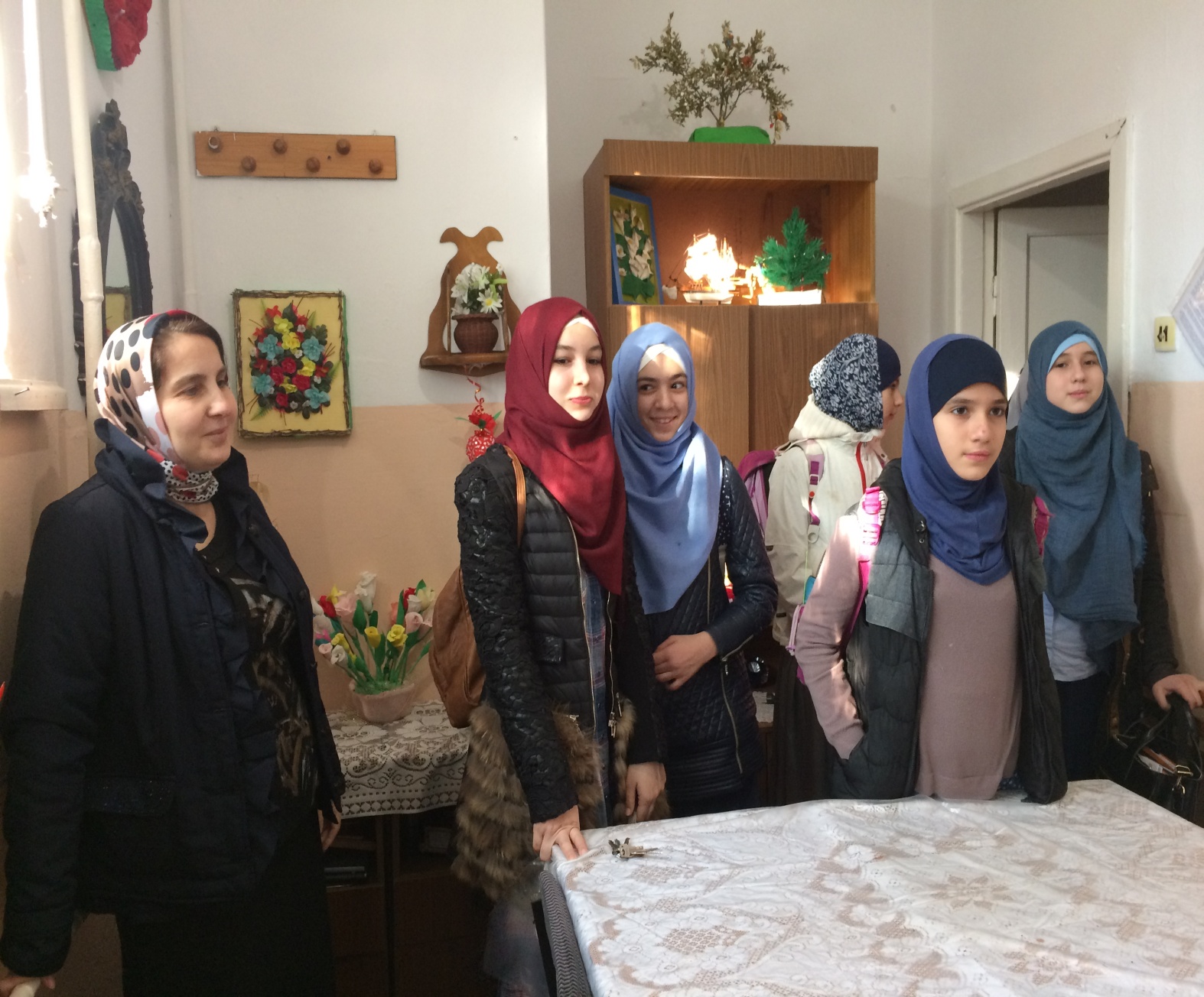 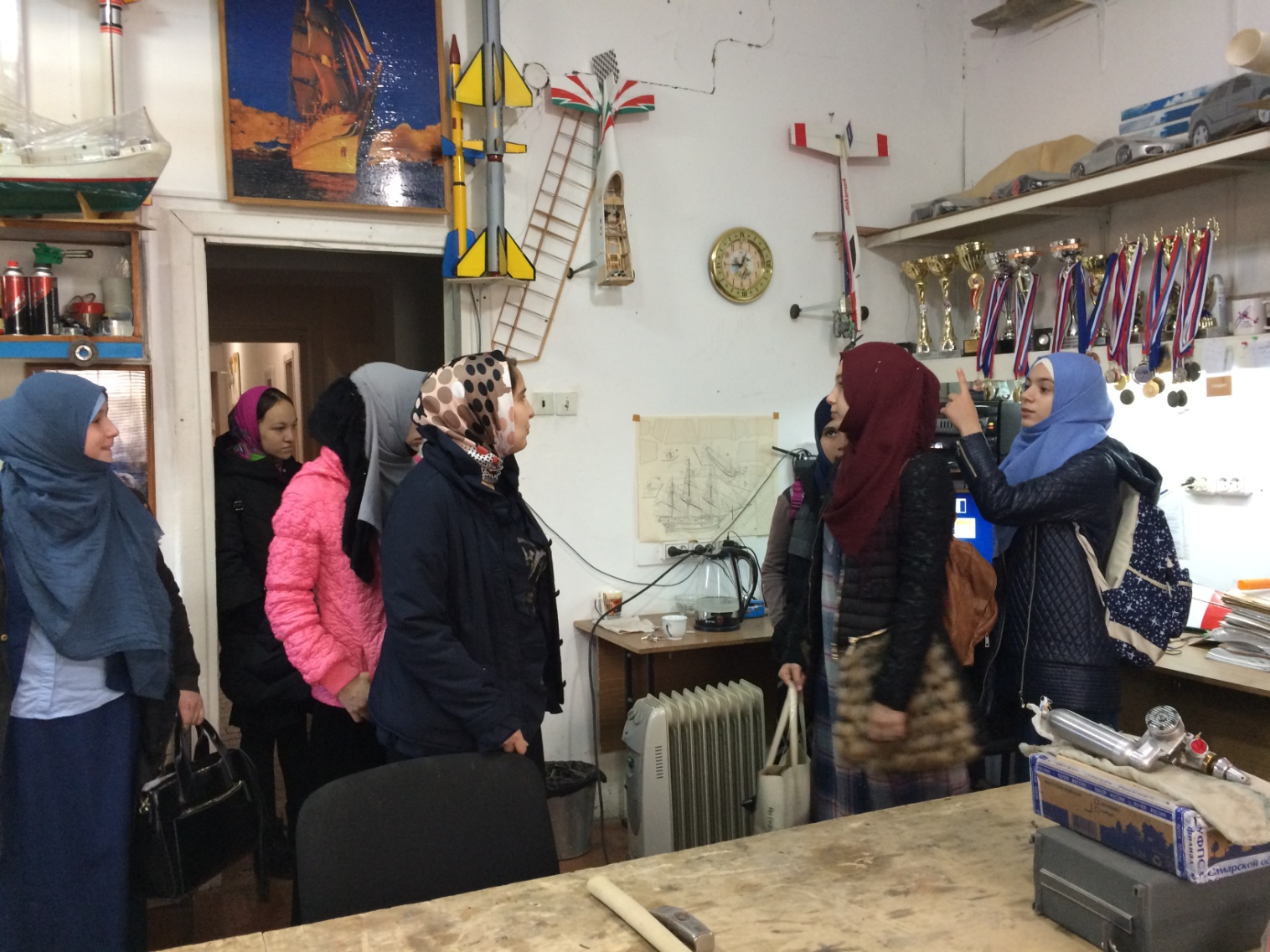 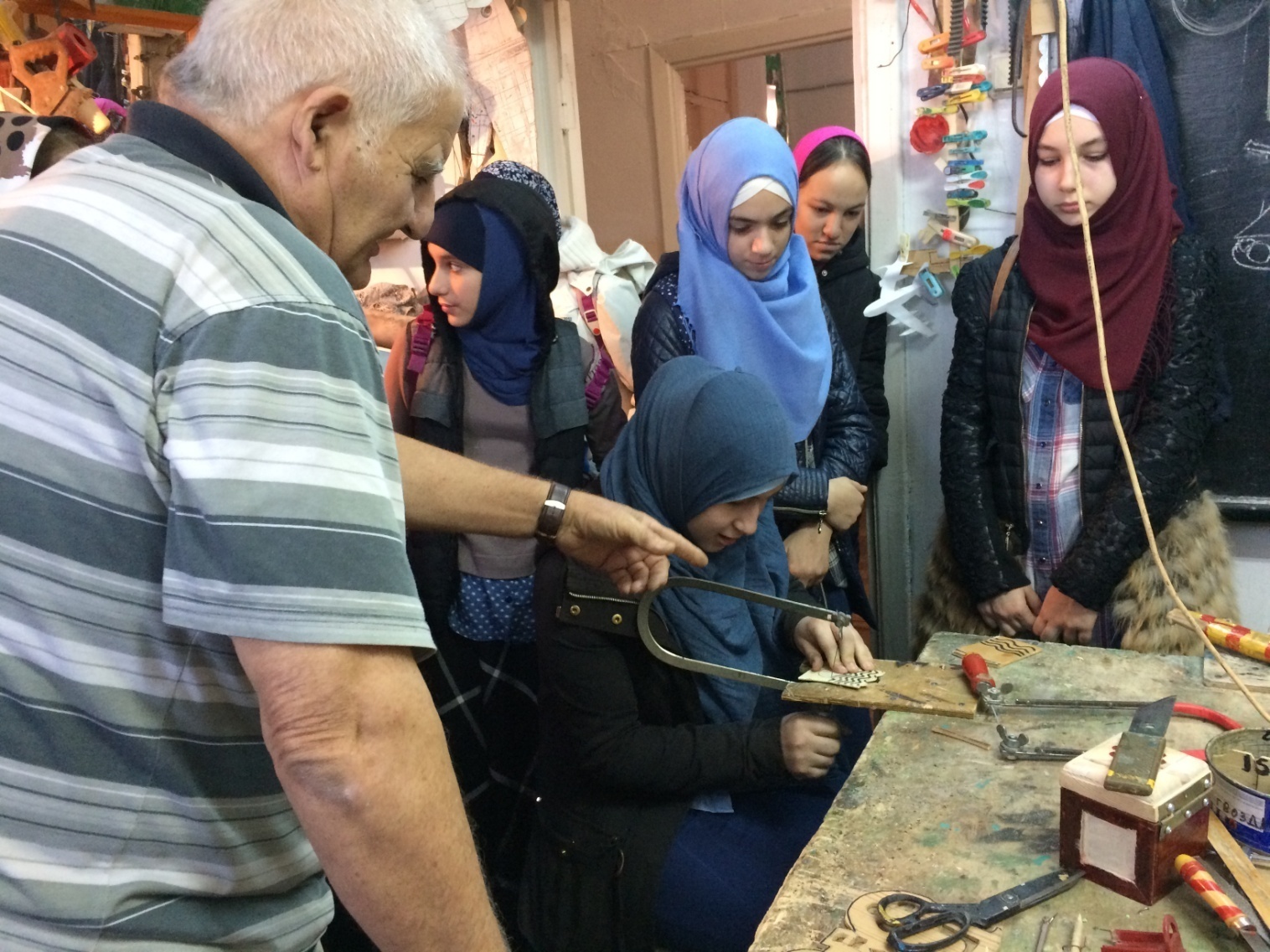 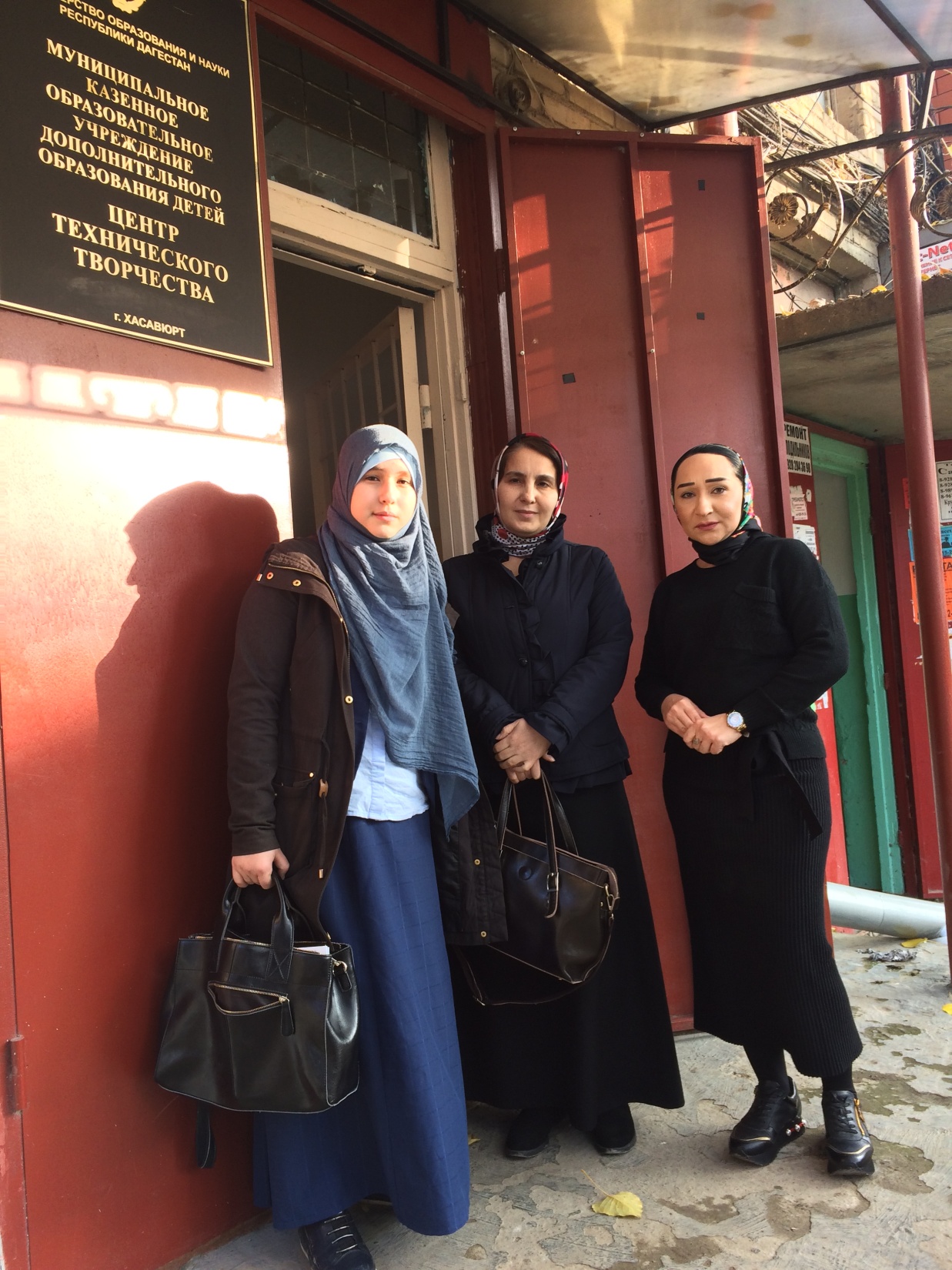     16.11.2017 г.  педагог  ДО, руководитель  объединения  «Дизайнер»  Ахмедова  З. А.  провела  открытый  урок  на  тему:  «Выполнение  орнаментальных  композиций  из  растительного  материала».  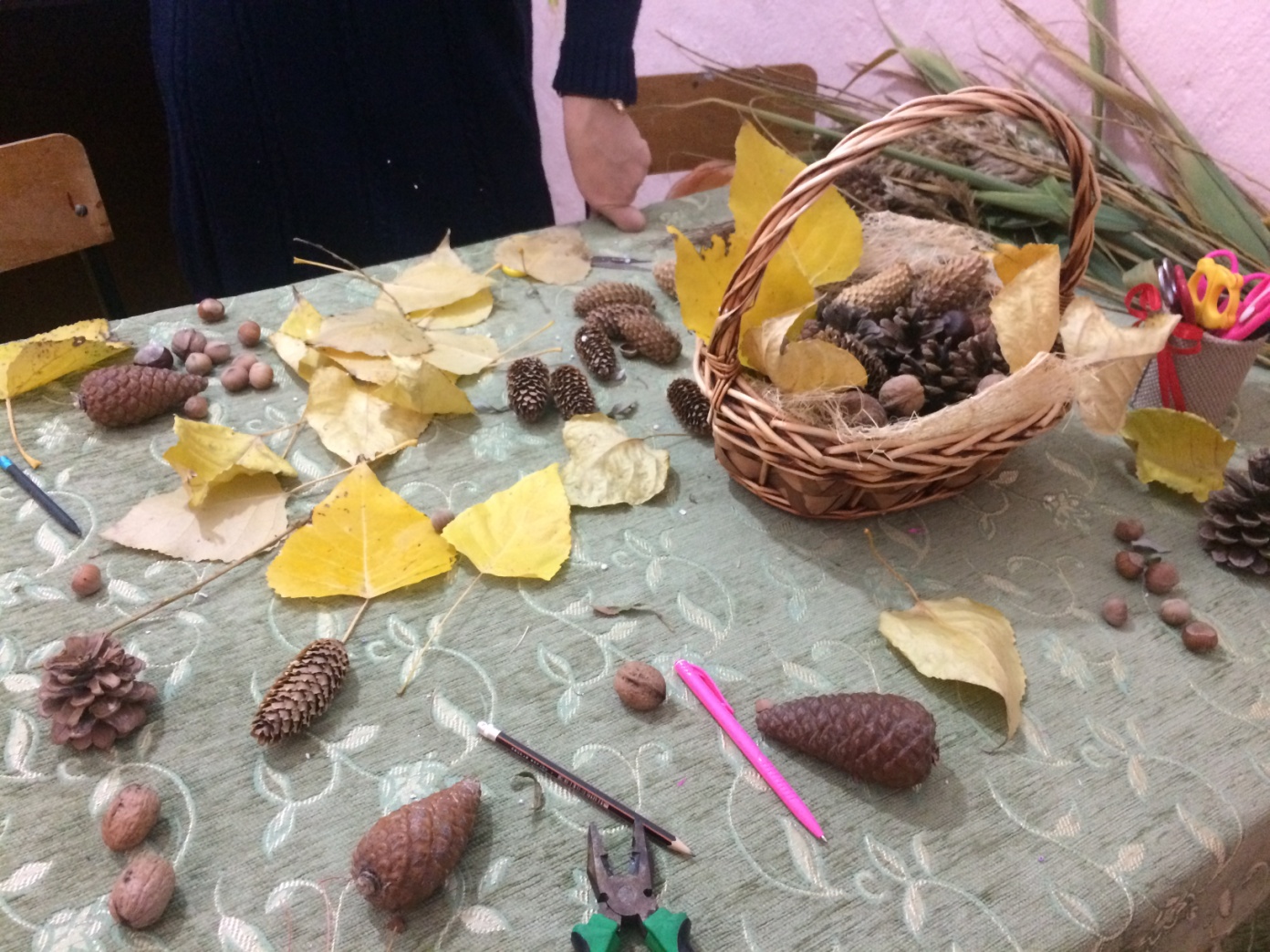 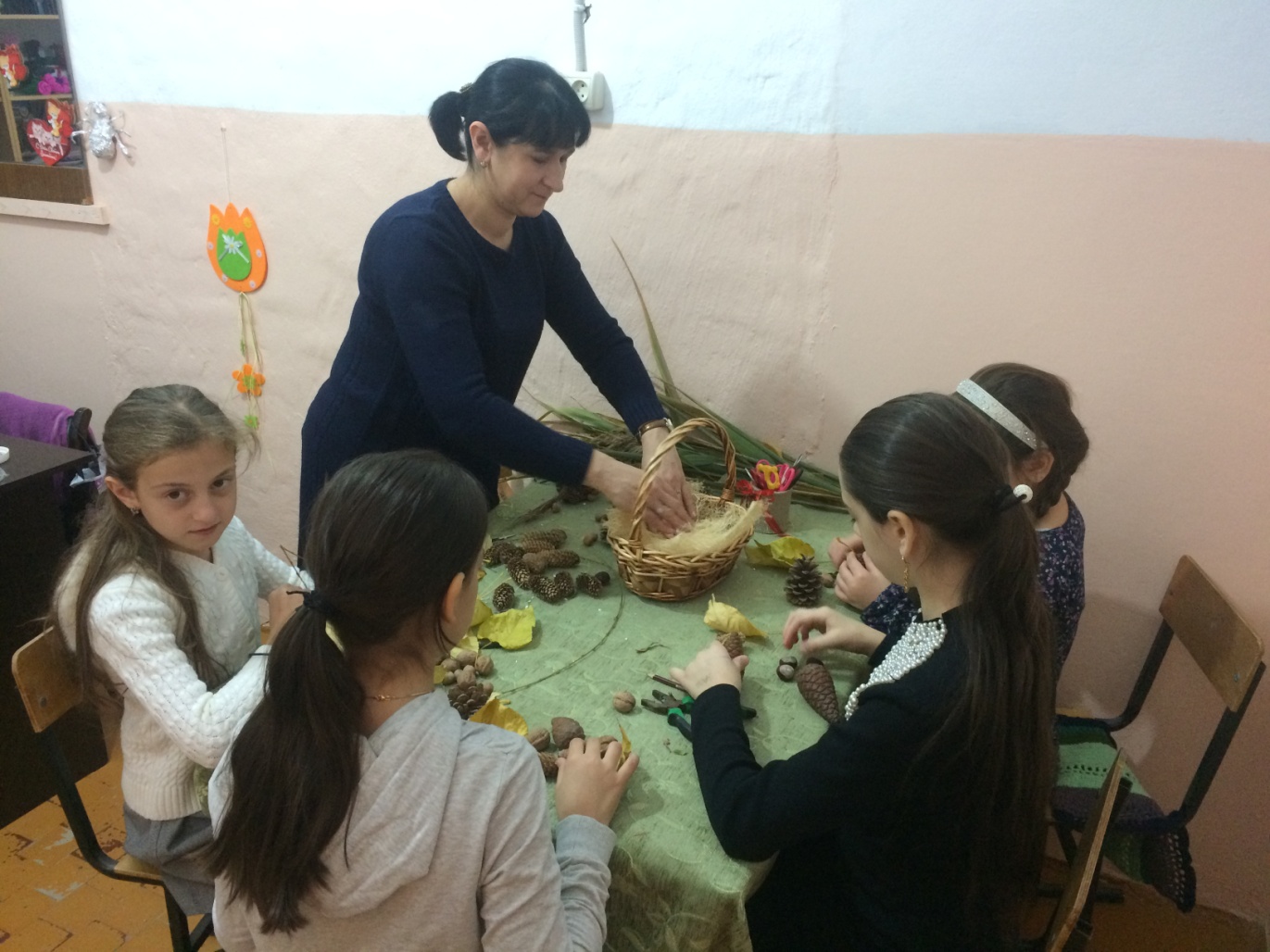 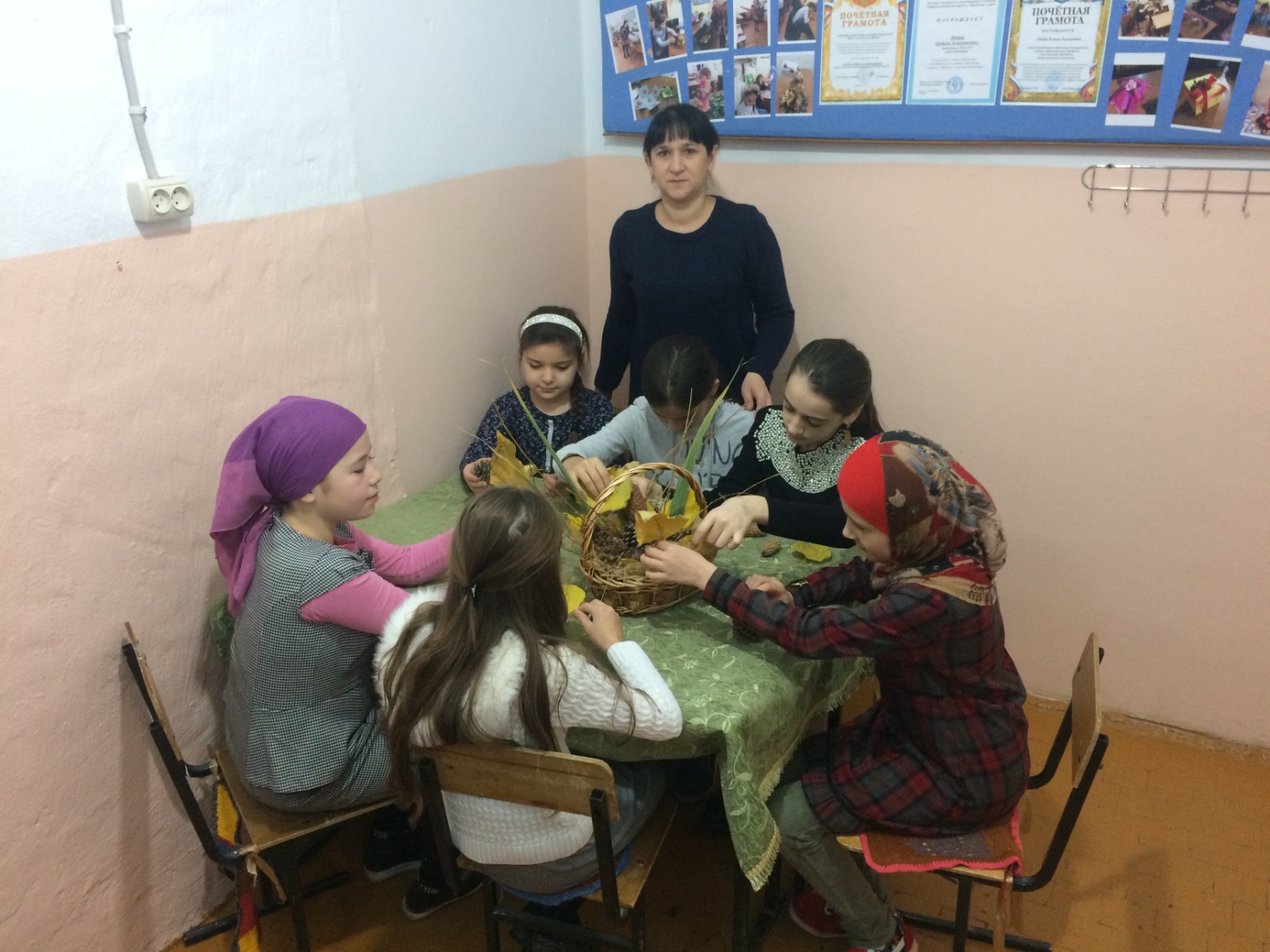 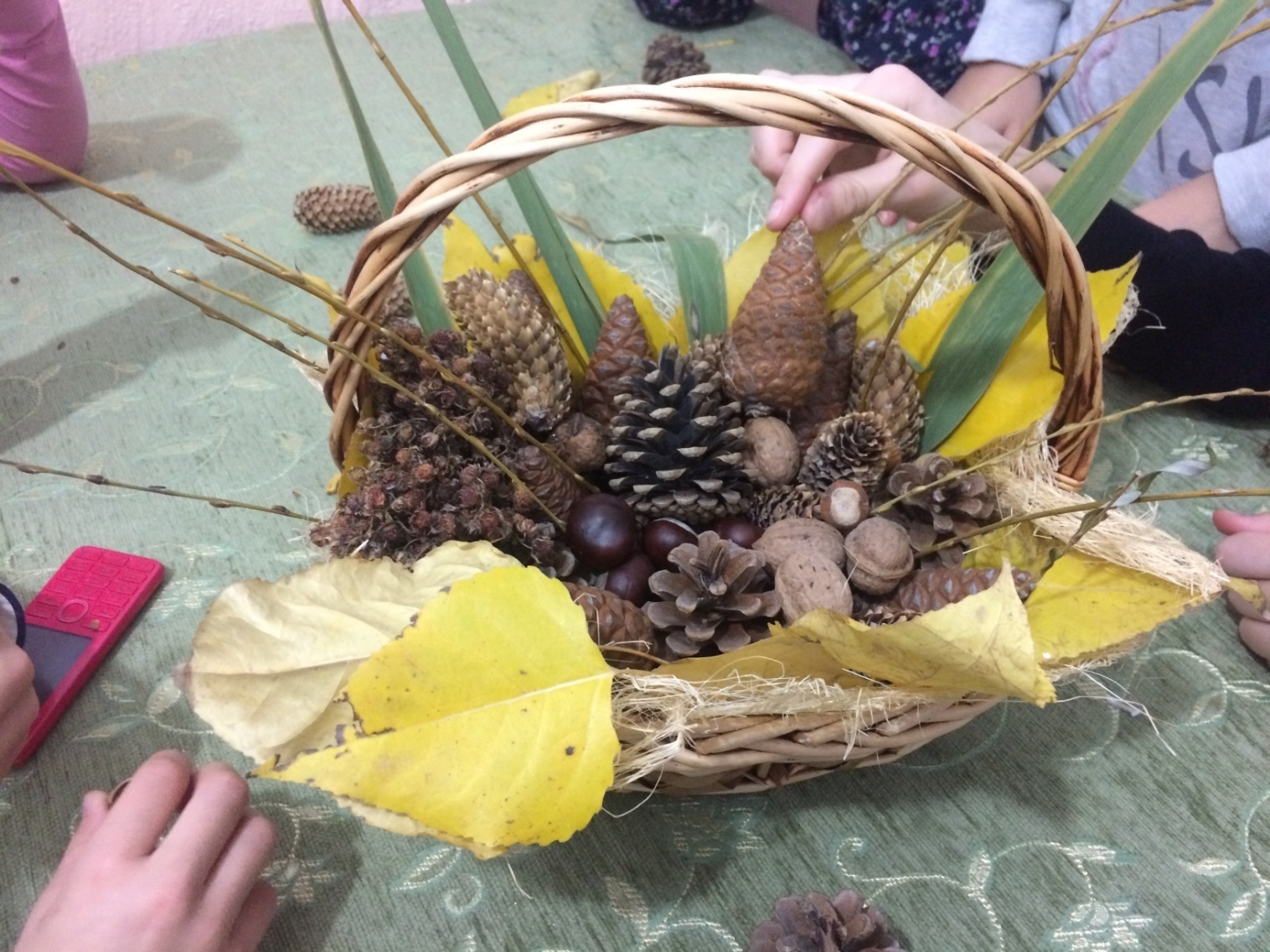     23.11.2017 г.  на  базе  ГБУ  ДО  РД «Малая  академия  наук  Республики  Дагестан»  в  рамках  мероприятий  концепции  дополнительного  образования  детей  и  приоритетного  проекта  «Дополнительное  образование  детей» (механизмы  повышения  качества  программ  дополнительного   образования  детей),  состоялось  заседание  ассоциации  педагогов  дополнительного  образования  по  направлениям,  которое  посетили  методист  ЦТТ  Атаева  А. А.  и  педагог  ДО  Сулейманова  Д. К.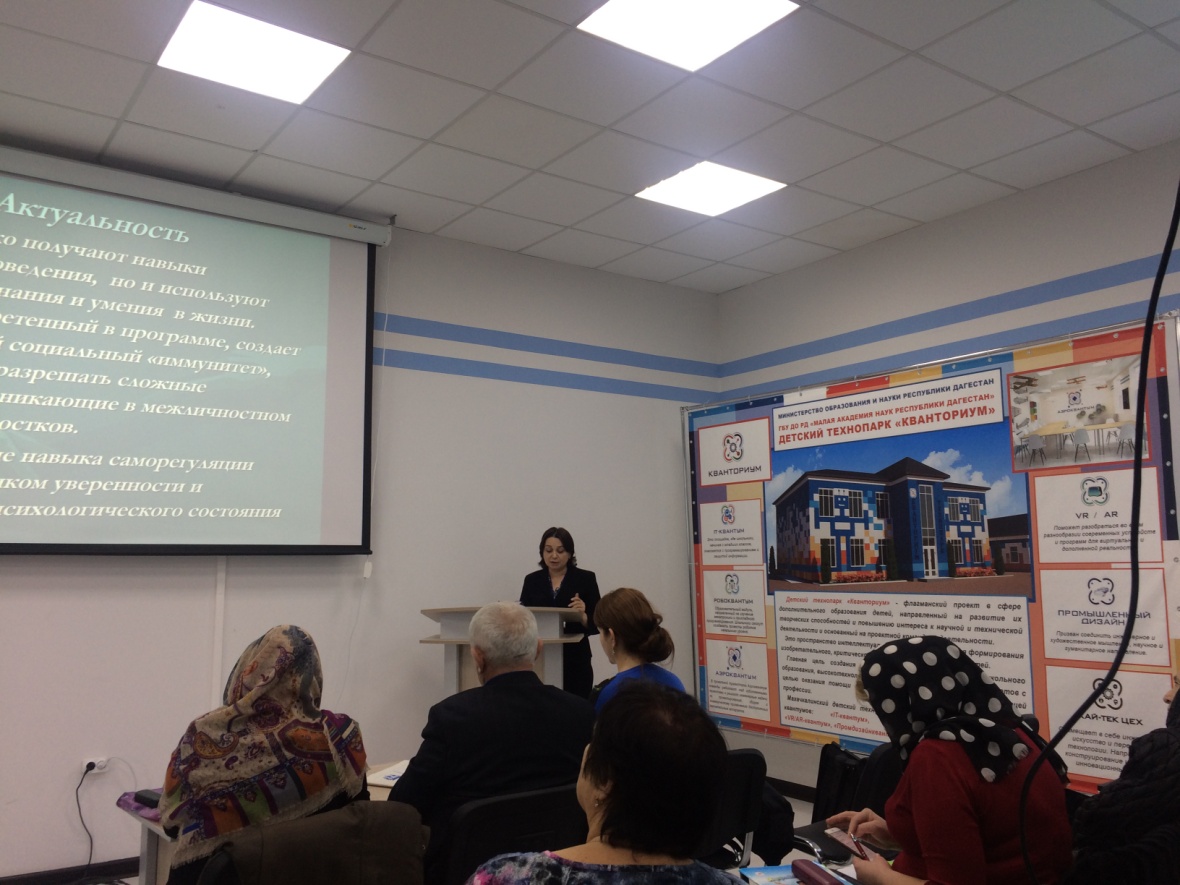 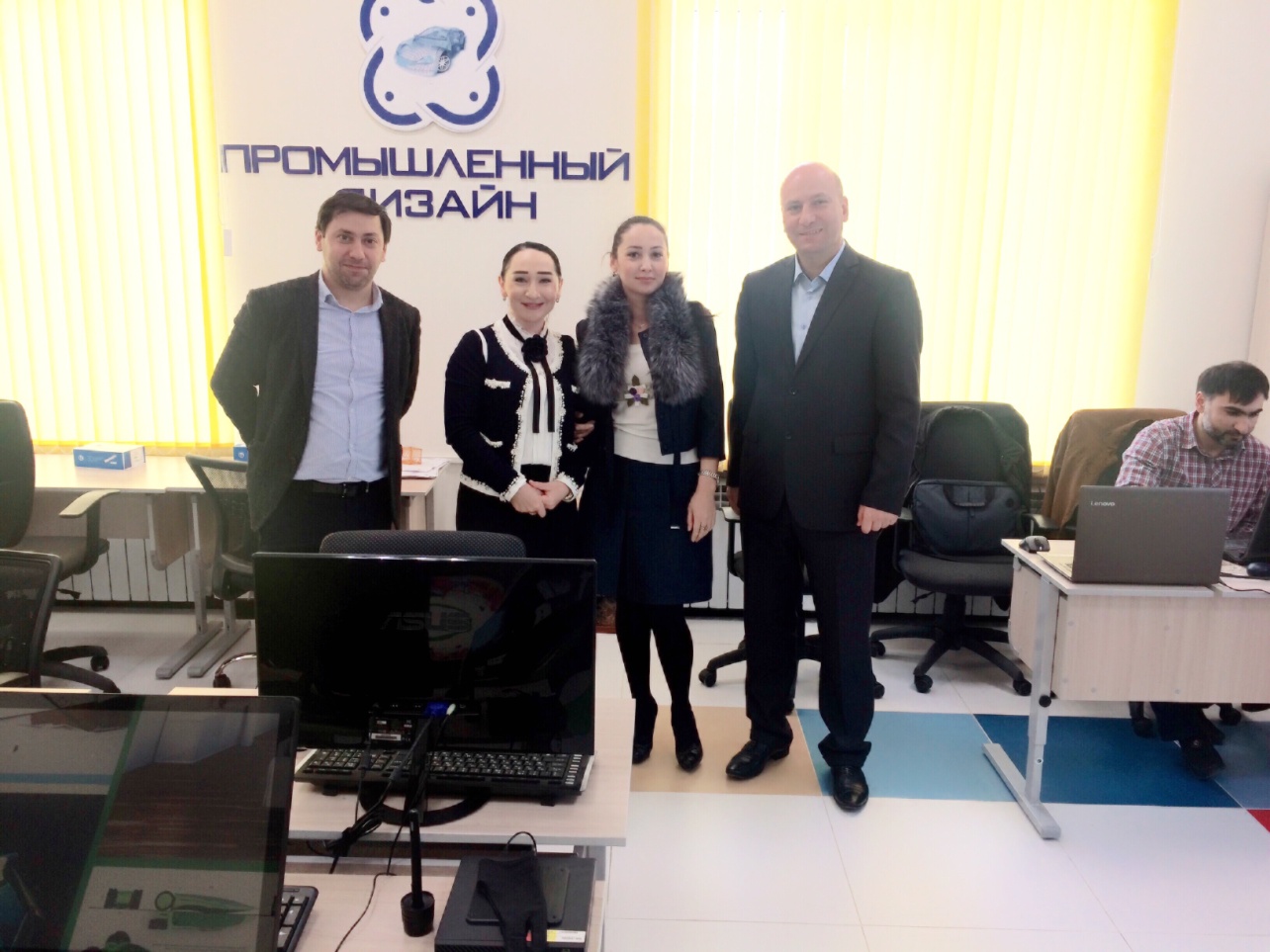 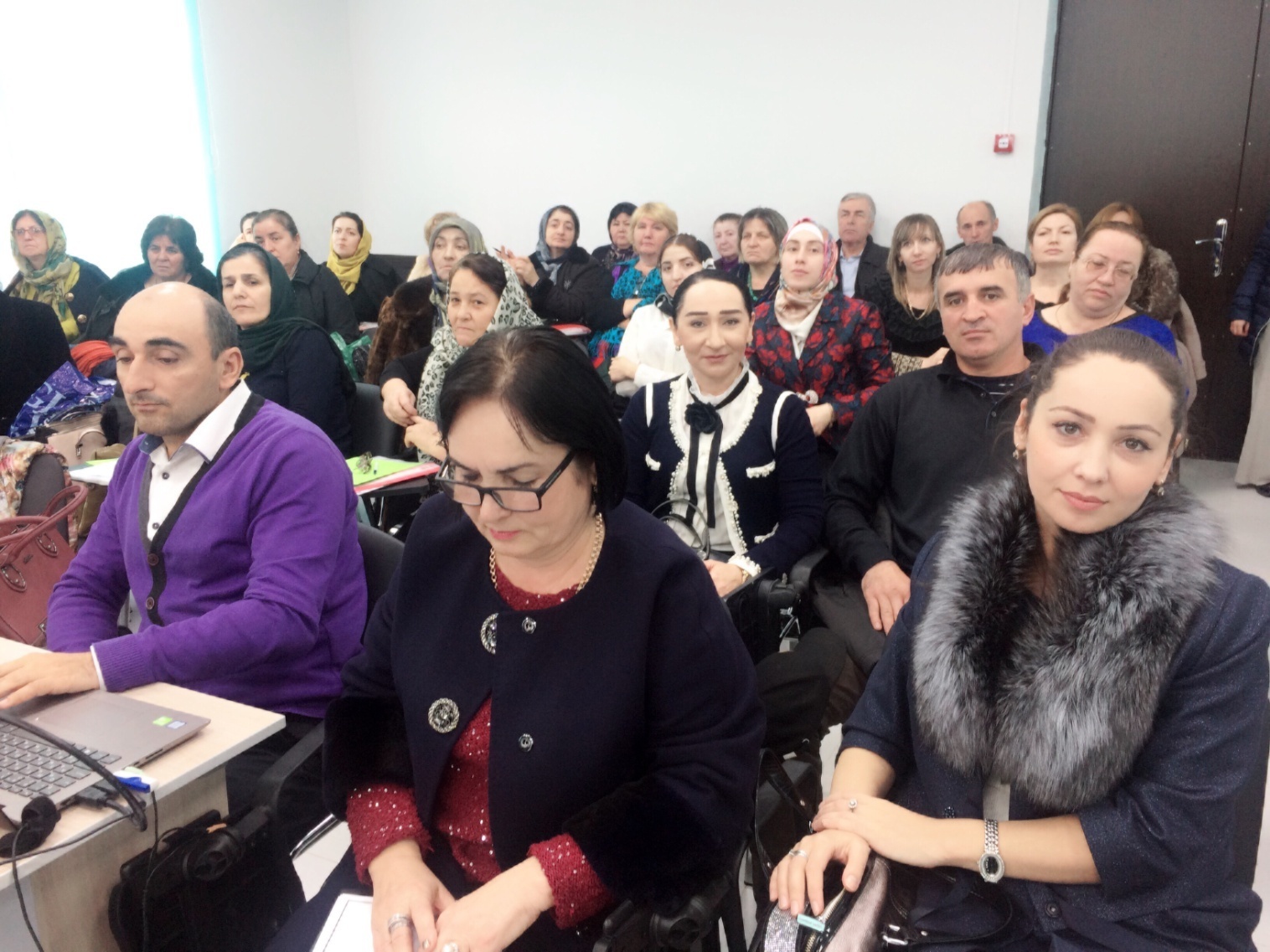 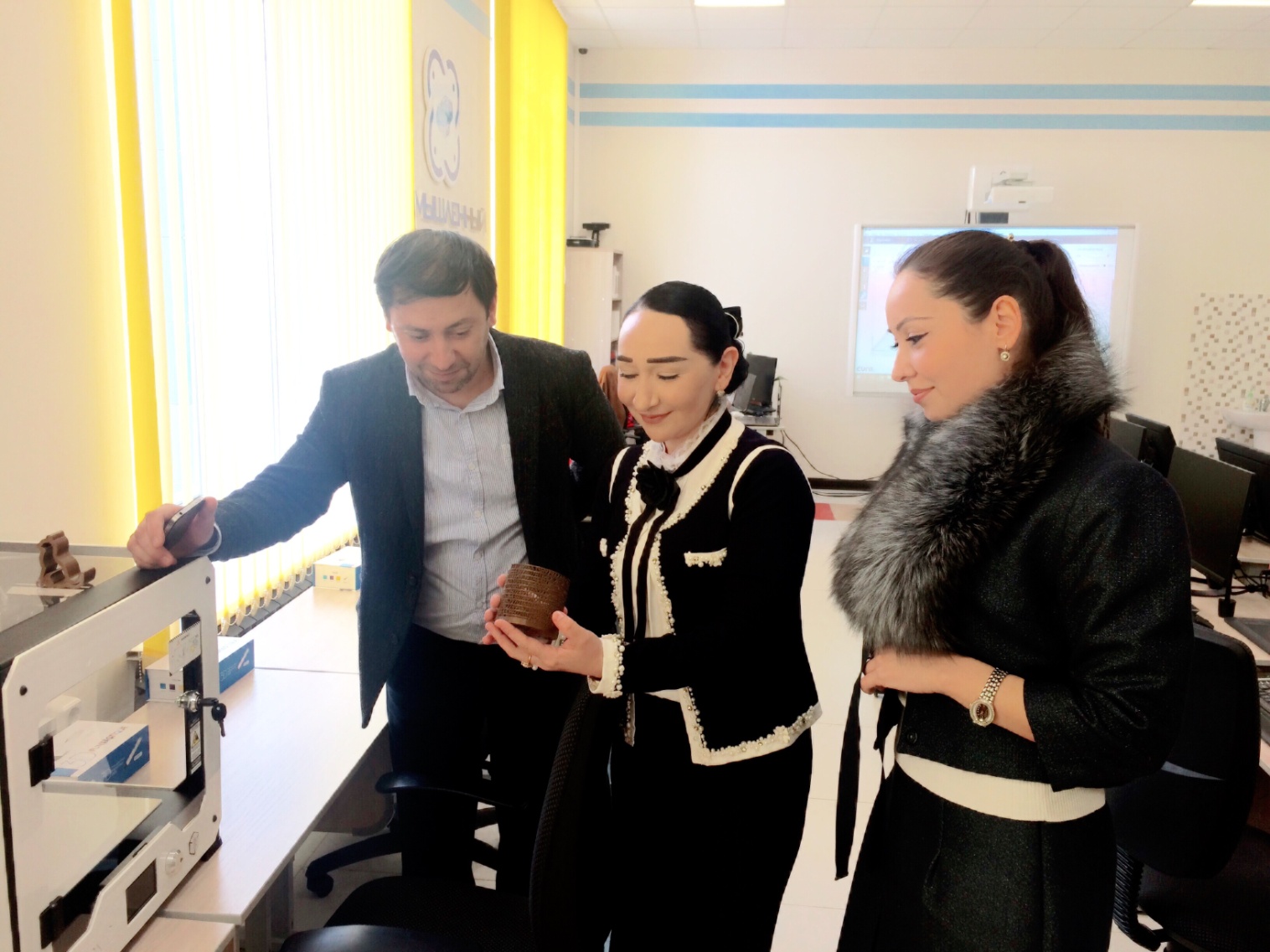     23.11.2017 г. педагог  ДО, руководитель  «Судомодельного  объединения»  Веригов  В. В.  провел  открытый  урок  на  тему:  «Изготовление  простейшей  модели  парусной  яхты».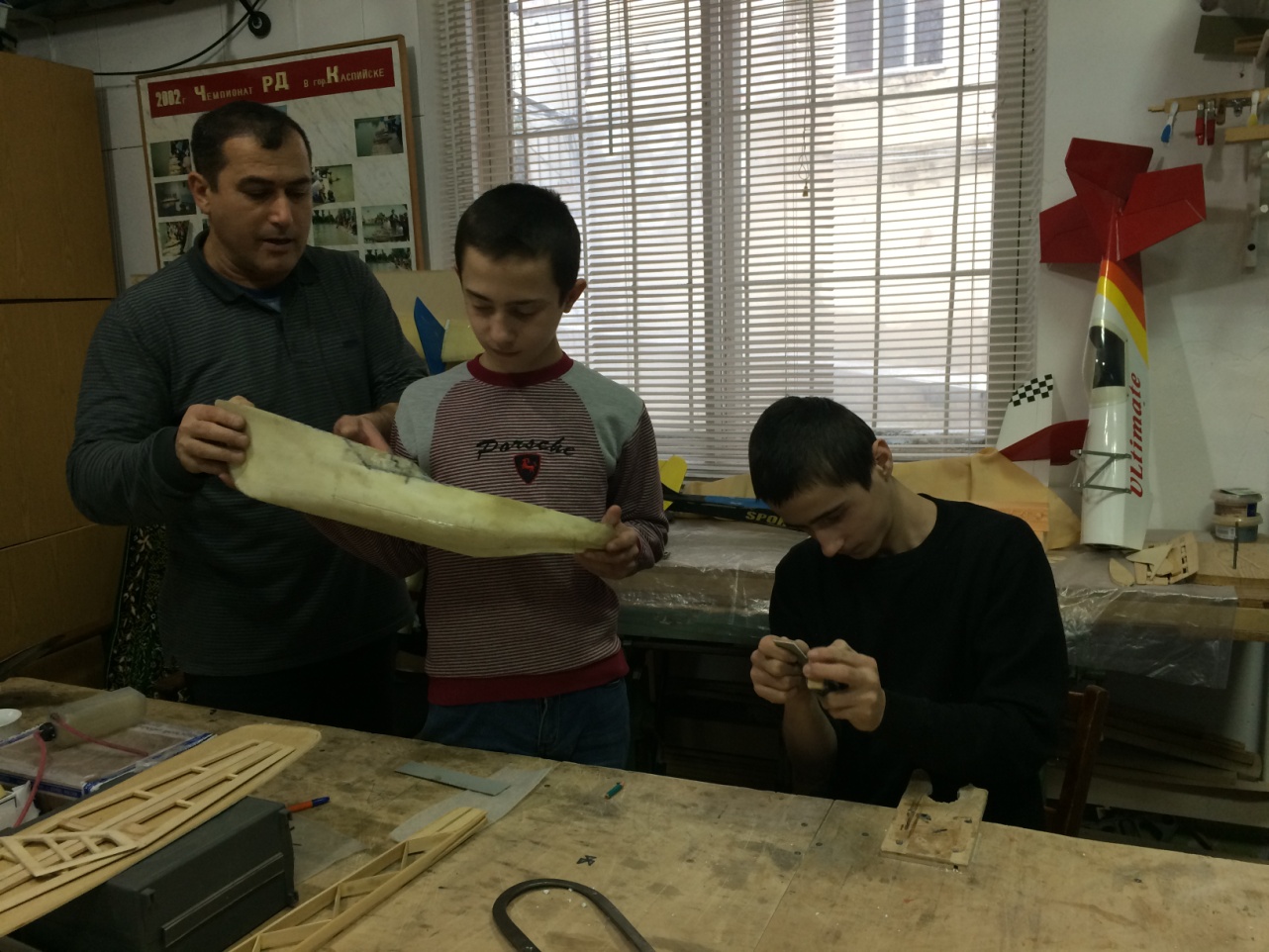 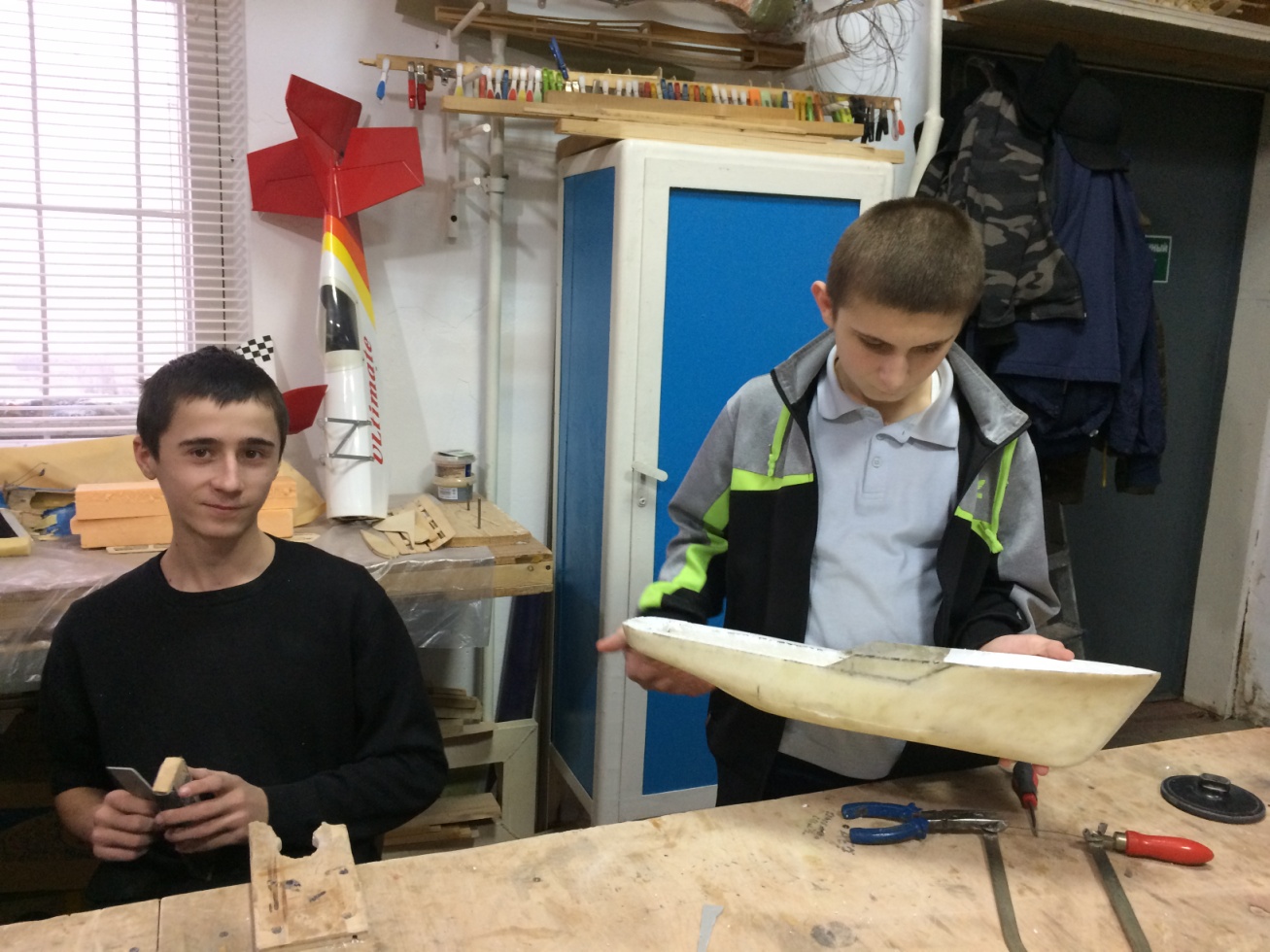 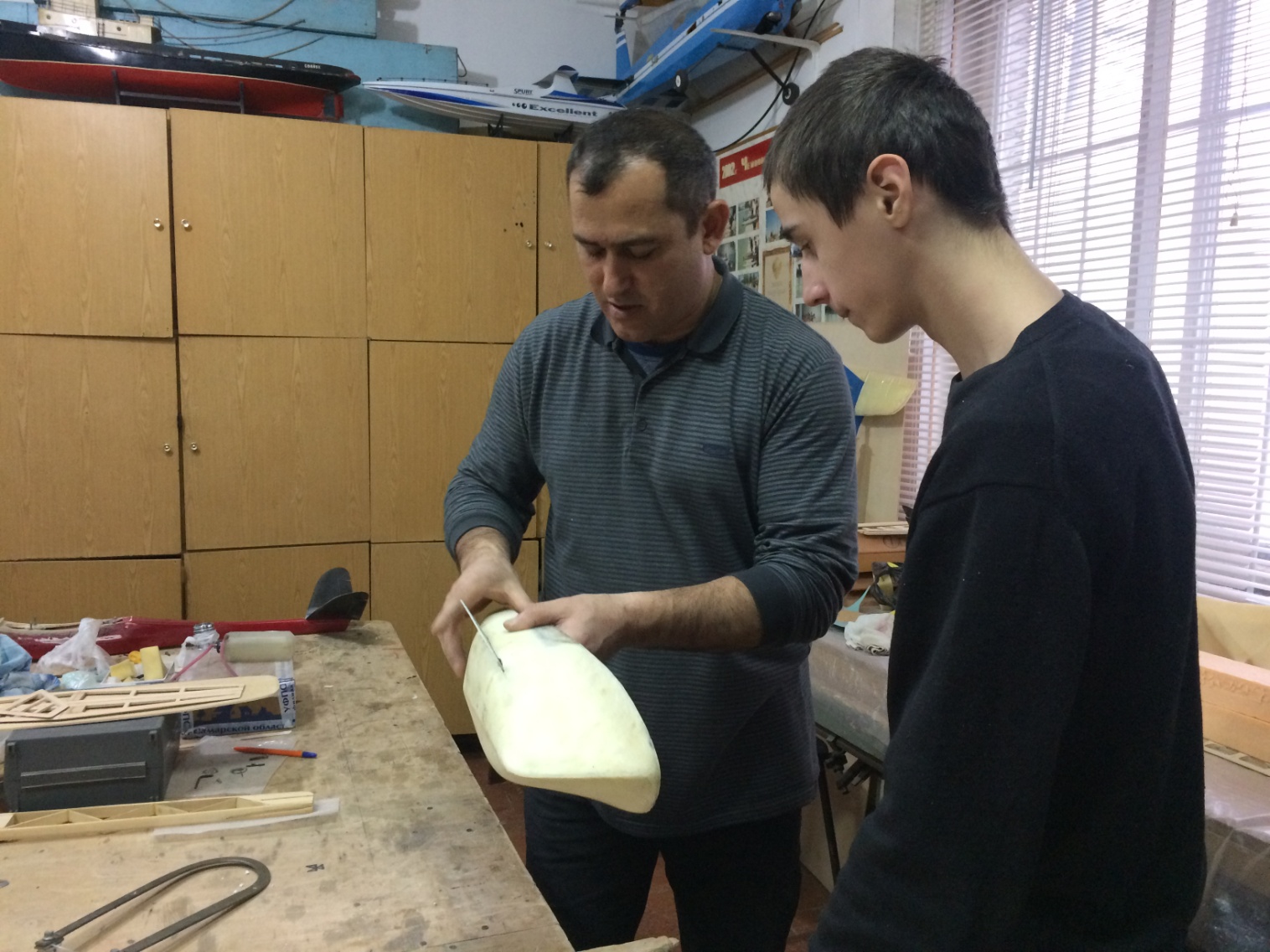 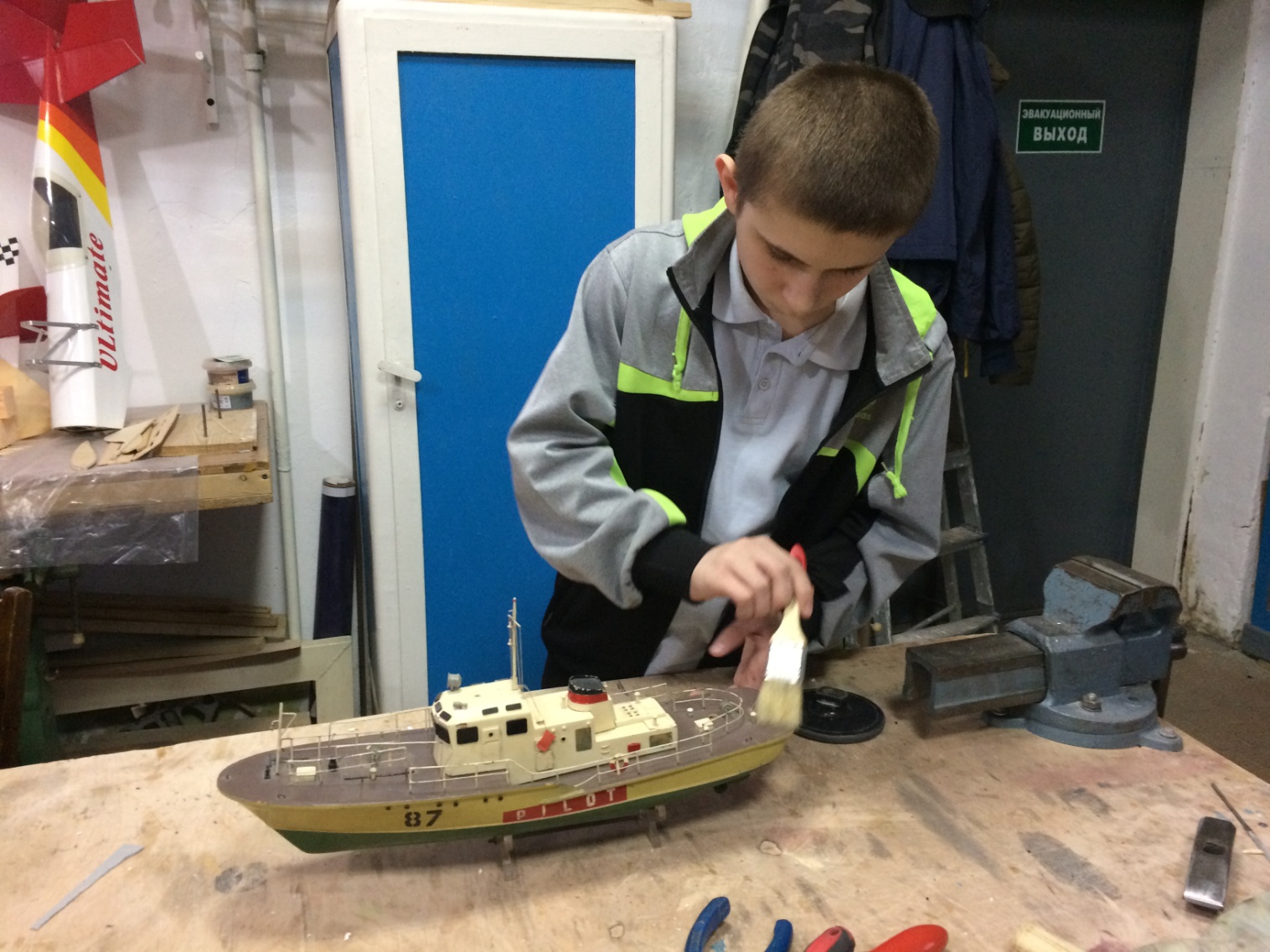    28.11.2017 г.  педагог  ДО  Керимов  К. Э.  провел  в  объединении  «Начально-техническое  моделирование»  открытый  урок  на  тему:  «Простейшие  модели  машин  в  жизни  людей»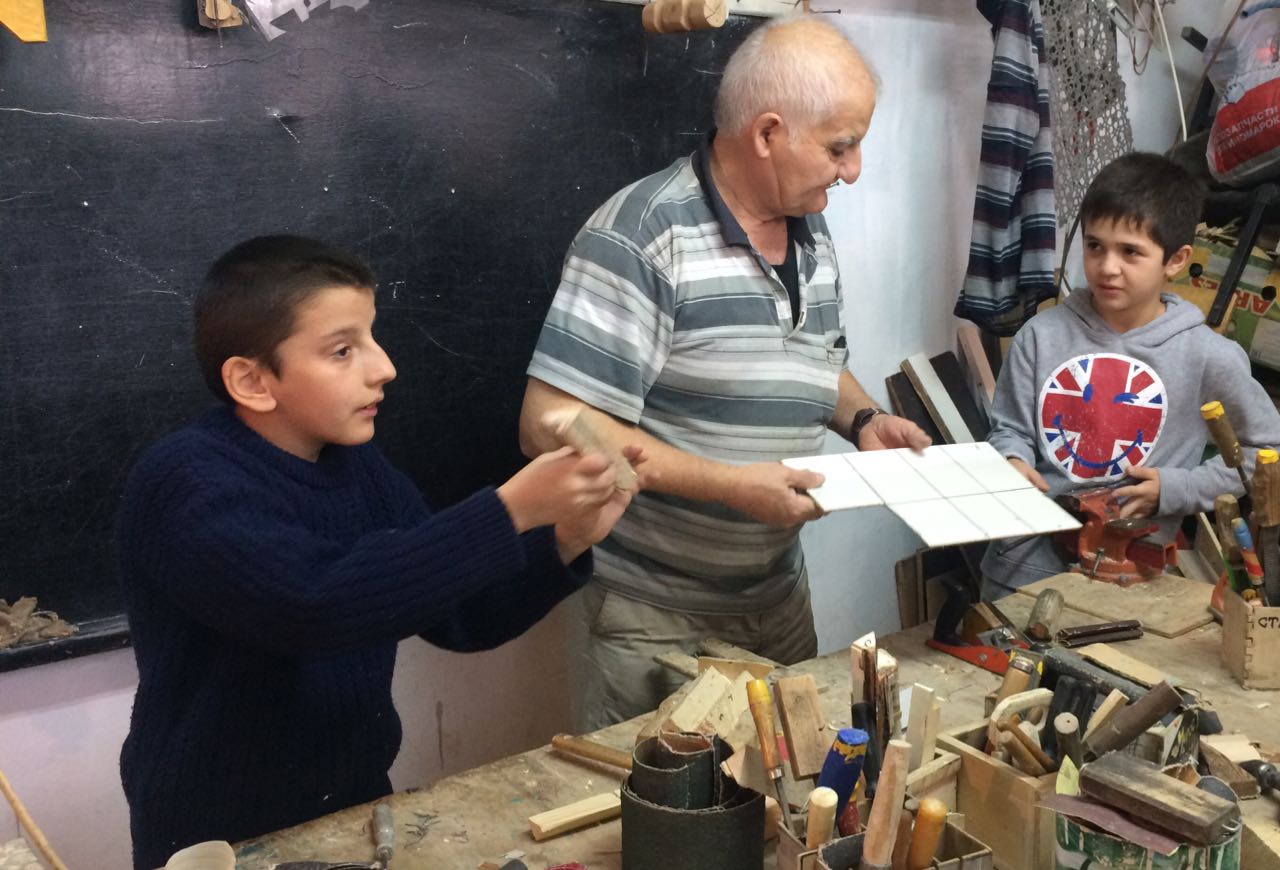 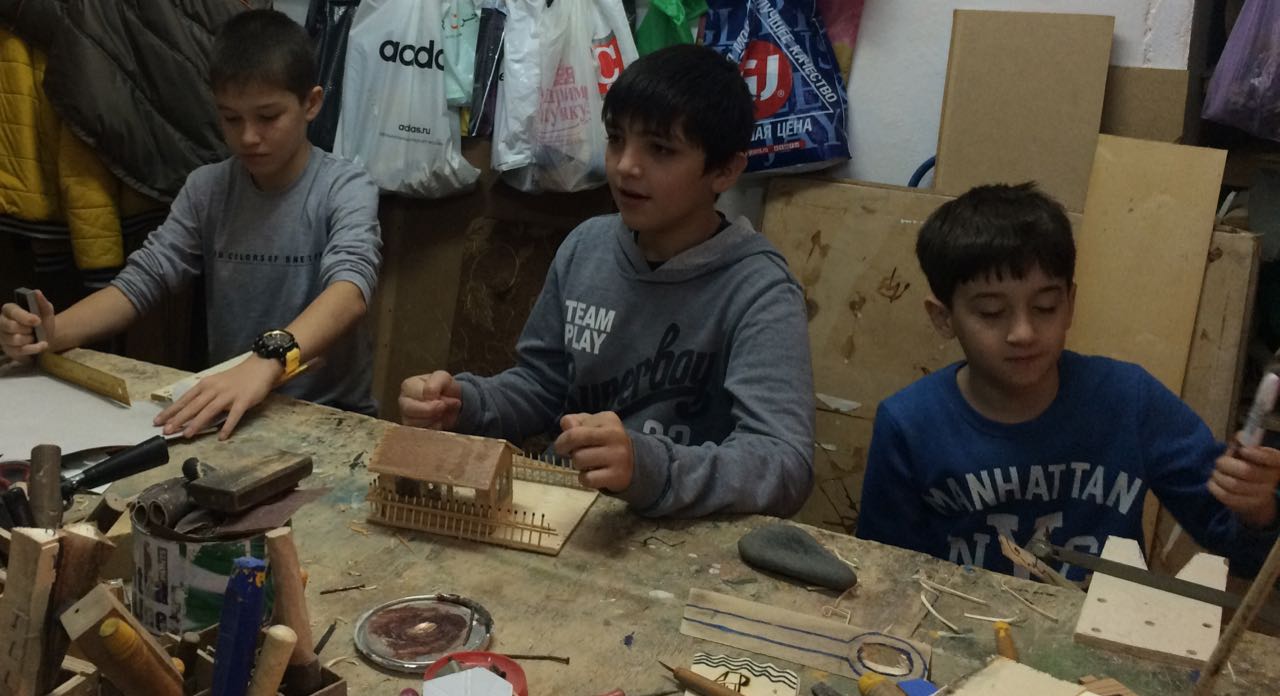 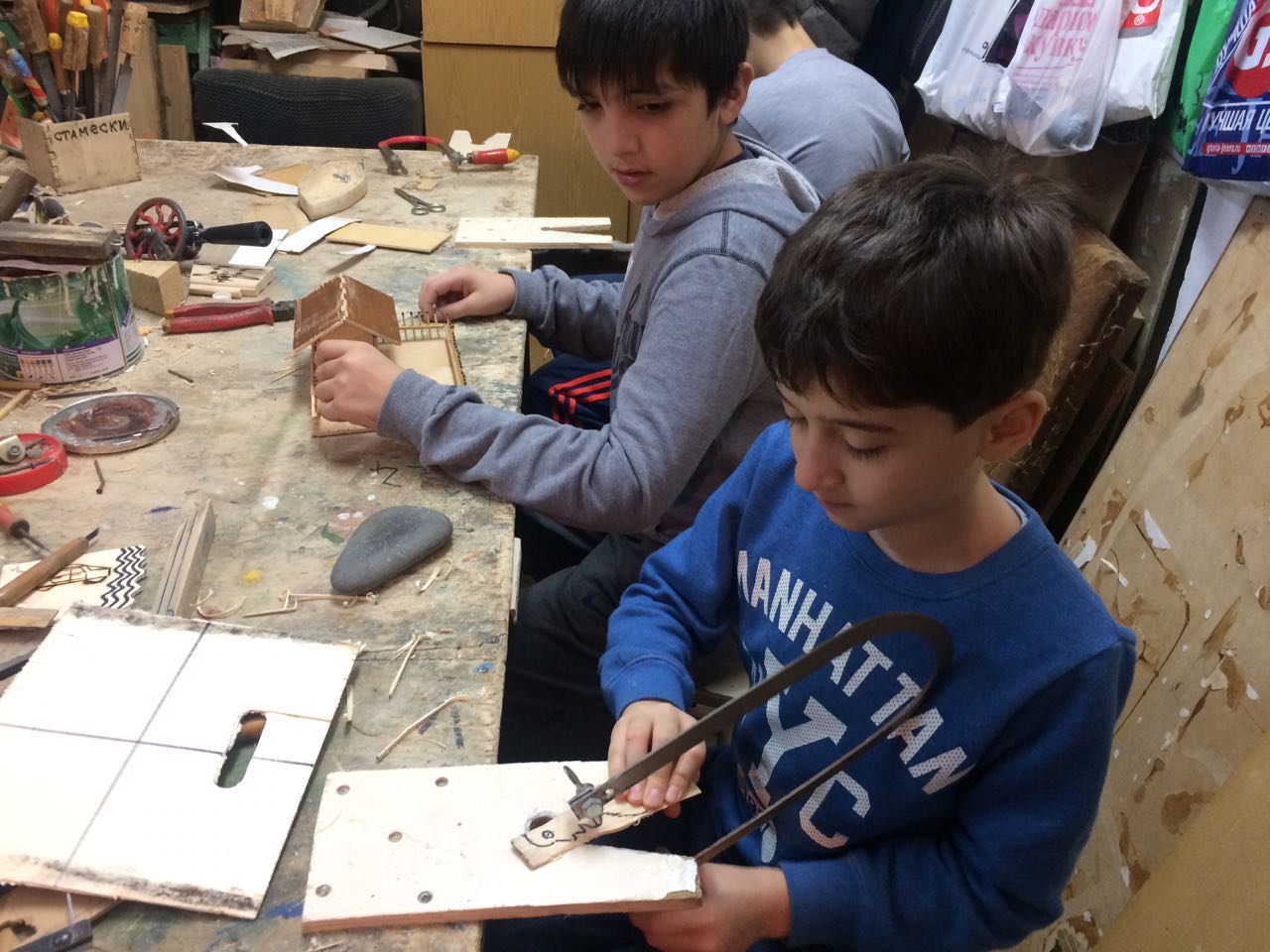 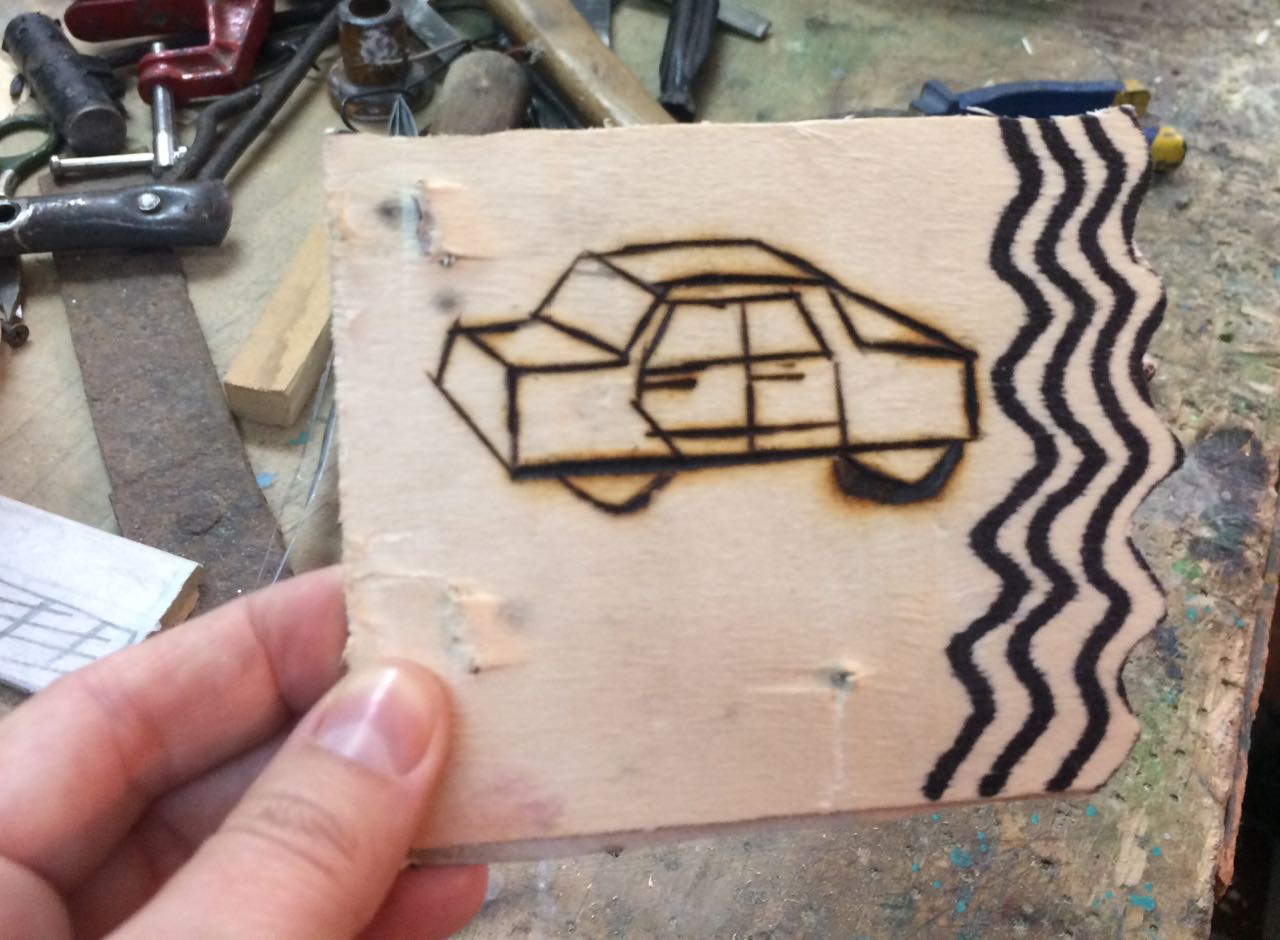         04.12.2017 г. в  г. Махачкале на  базе  ГБУ  ДО  РД  «Малая  академия  наук»,  в  рамках  реализации  мероприятий  концепции  дополнительного  образования  детей  и  приоритетного  проекта  «Дополнительное  образование  детей»  состоялось  заседание  ассоциации  педагогов  дополнительного  образования  по  инженерно-техническому  направлению,  которое  посетили  методист  нашего  центра  Атаева  А. А.  и  педагог  ДО  Веригов  В. В.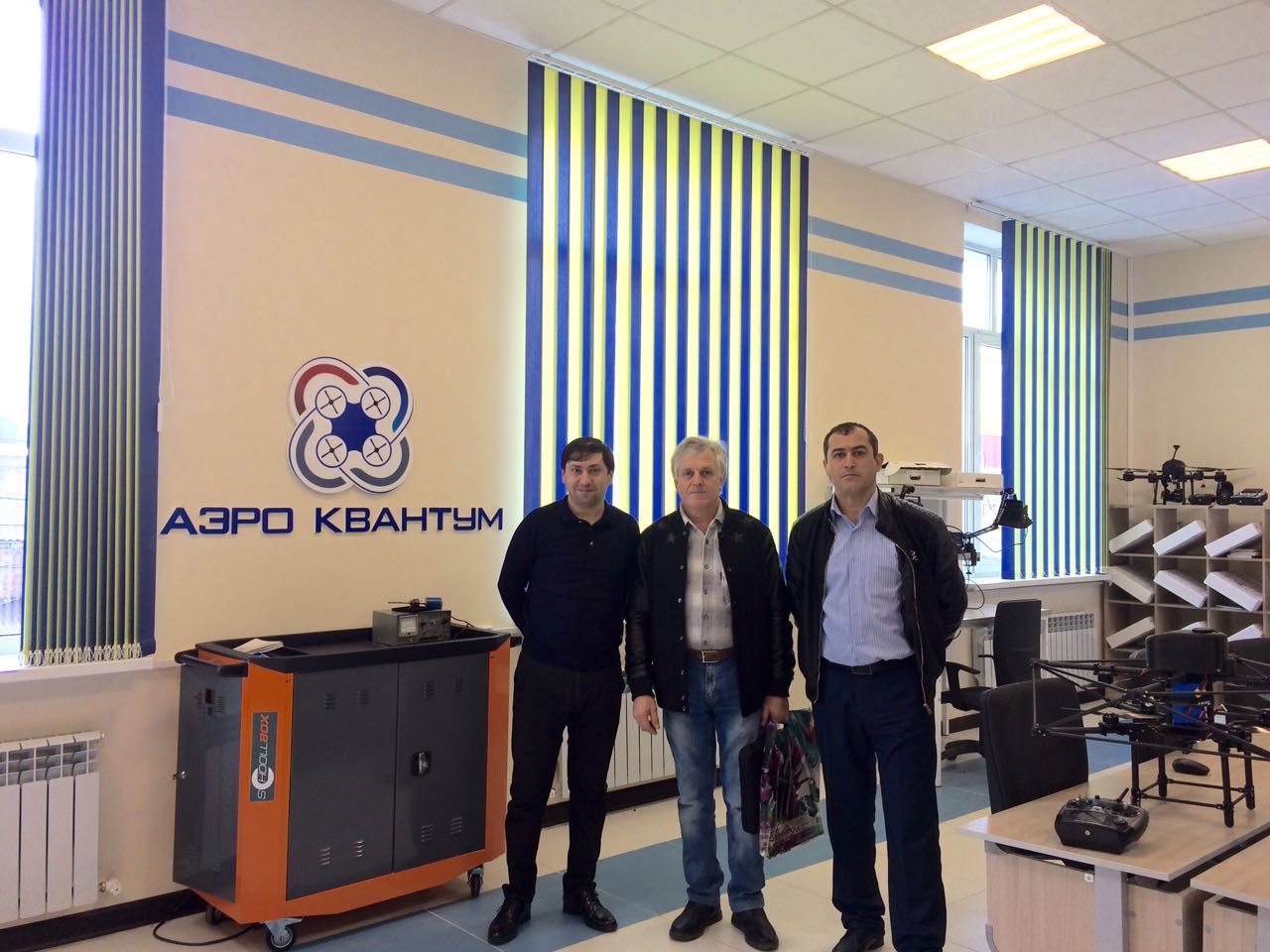 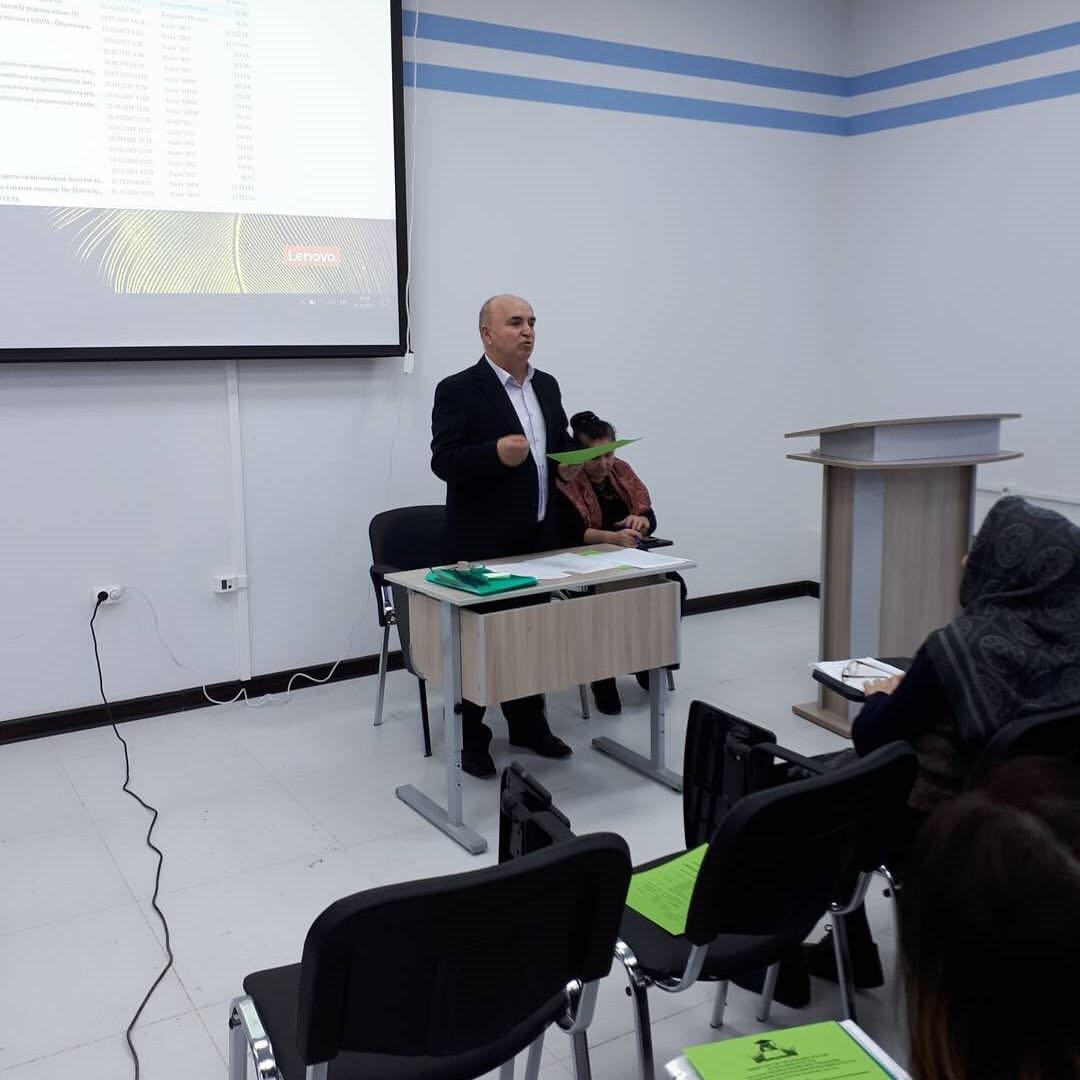 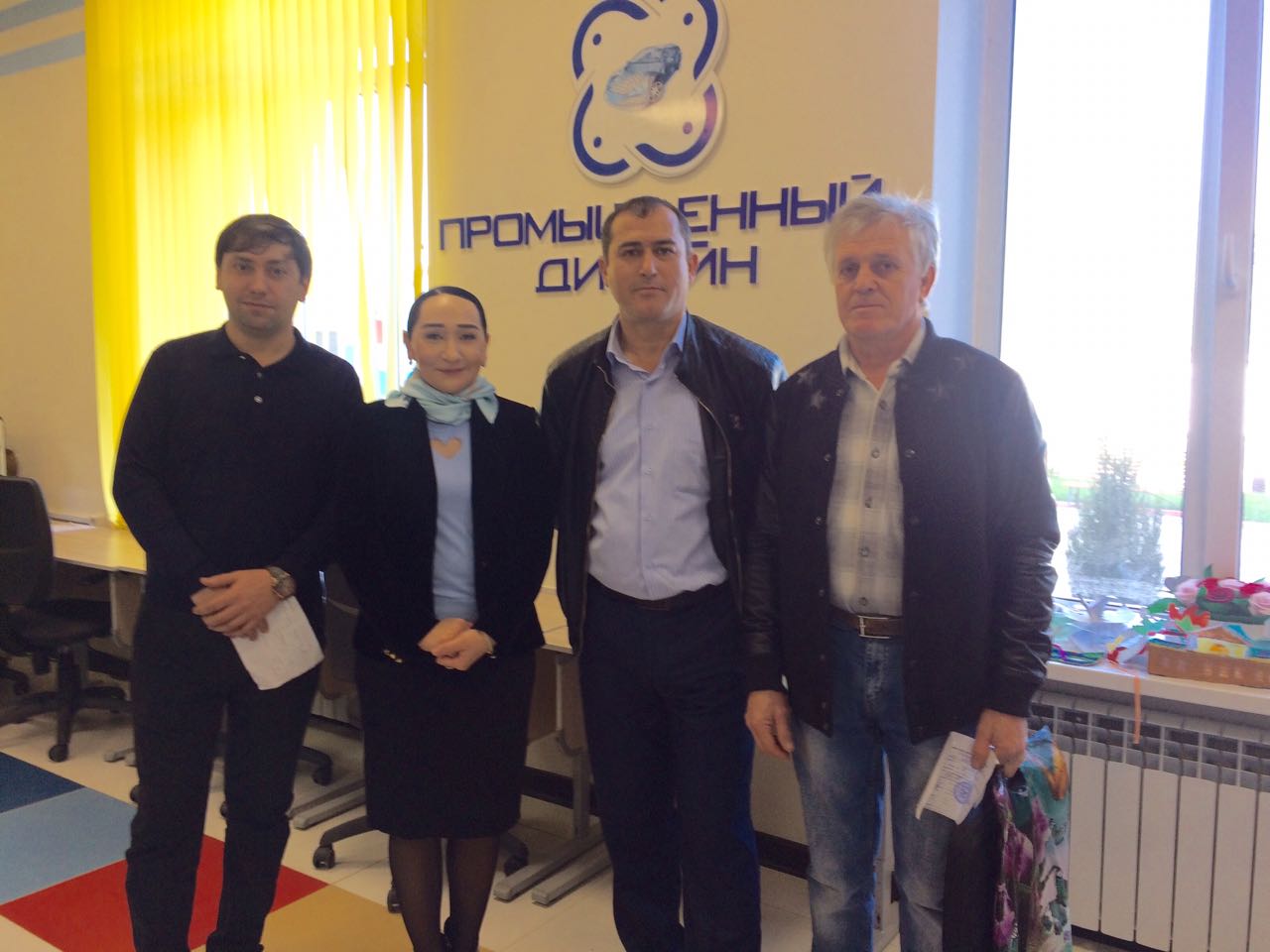 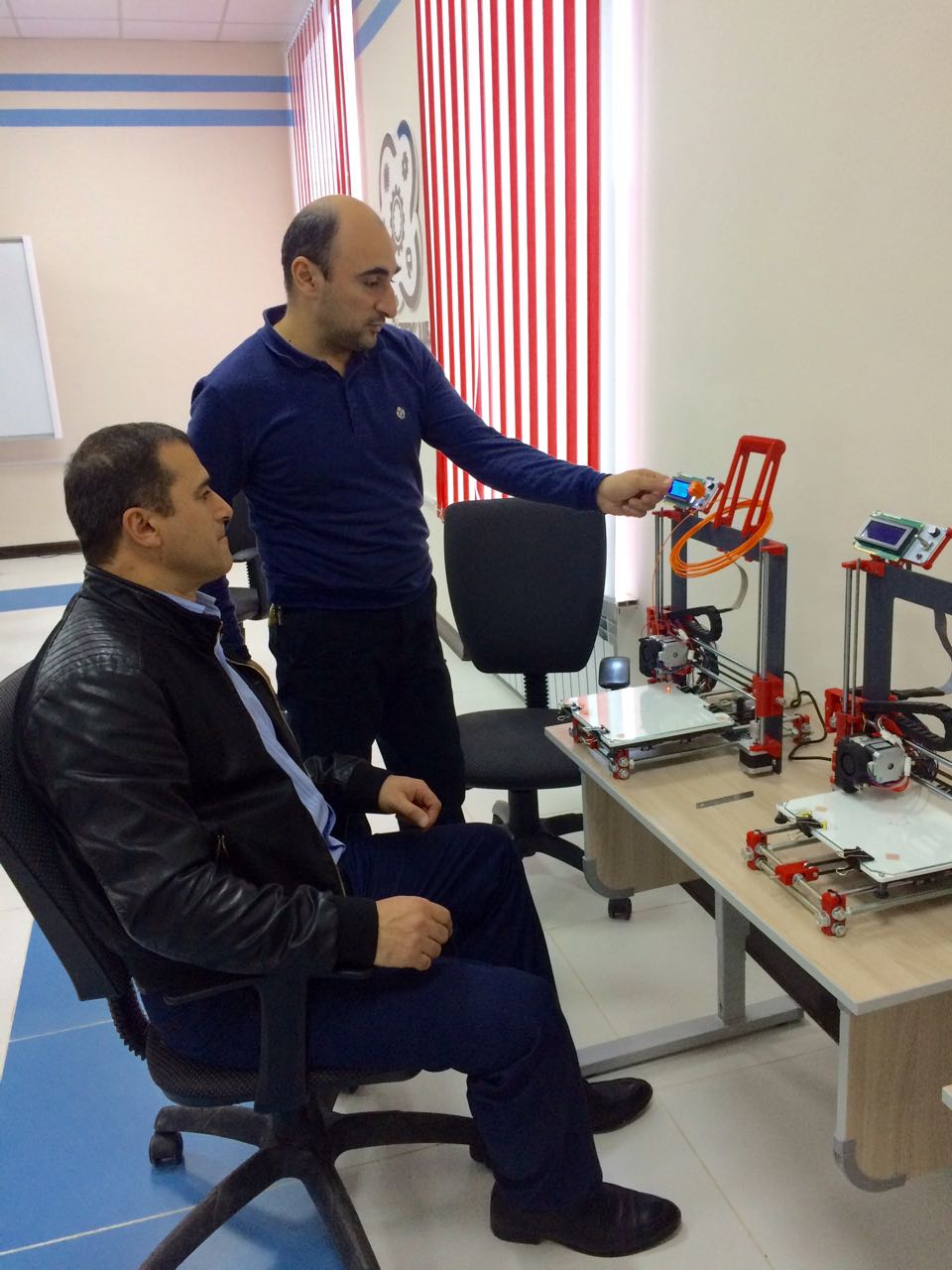 